Форма бланка утверждена Решением МС МО «Купчино» от 06.10.2022 № 38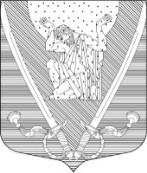 МУНИЦИПАЛЬНЫЙ СОВЕТвнутригородского муниципального образования города федерального значения Санкт-Петербургамуниципальный округ Купчино6 СОЗЫВ (2019-2024 г.г.)192212, Санкт-Петербург, ул. Будапештская, дом №19, корп.№1; тел. (812) 7030410, e-mail: mocupсh@gmail.comР Е Ш Е Н И Е  № 5722.12.2022	Санкт-Петербург«О согласовании новой редакции муниципальных программ внутригородского муниципального образования города федерального значения Санкт-Петербурга муниципальный округ Купчино на 2022 год»В соответствии с Бюджетным Кодексом Российской Федерации, Положением о бюджетном процессе во внутригородском муниципальном образовании города федерального значения Санкт-Петербурга муниципальный округ Купчино, Уставом внутригородского муниципального образования города федерального значения Санкт-Петербурга муниципальный округ Купчино,Муниципальный  Совет  Р  Е  Ш  И  Л:Согласовать новую редакцию муниципальных программ:«по организации местных и участию в организации и проведении городских праздничных и иных зрелищных мероприятий на 2022 год» (Приложение №1);«по организации и проведению досуговых мероприятий для жителей муниципального образования на 2022 год» (Приложение № 2);«по участию в организации и финансировании общественных работ и временного трудоустройства несовершеннолетних от 14 до 18 лет в свободное от учебы время, безработных граждан на 2022 год» (Приложение № 3)«по участию в деятельности по профилактике терроризма и экстремизма на 2022 год» (Приложение № 4); «по участию в деятельности по профилактике правонарушений на 2022 год» (Приложение № 5); «по профилактике табакокурения, наркомании и правонарушений в этой сфере на 2022 год» (Приложение №6);«по обучению (повышению квалификации) выборных должностных лиц муниципального образования, муниципальных служащих на 2022 год» (Приложение № 7);«Благоустройство территории внутригородского муниципального образования Санкт-Петербурга муниципальный округ Купчино в 2022 году» (Приложение № 8).2. Обнародовать настоящее решение в соответствии со статьей 42 Устава МО «Купчино».3. Настоящее решение вступает в силу c момента официального опубликования.4. Контроль за исполнением решения возложить на Главу муниципального образования А.В. Пониматкина.Глава муниципального образованияПредседатель Муниципального Совета                                            А.В. Пониматкин